АДМИНИСТРАЦИЯ МУЛИНСКОГО СЕЛЬСКОГО ПОСЕЛЕНИЯНАГОРСКОГО РАЙОНАКИРОВСКОЙ ОБЛАСТИПОСТАНОВЛЕНИЕ
09.07.2019                                       с. Мулино                                         № 86Об уточнении адреса земельного участкаВ соответствии с Федеральным Законом  № 131-ФЗ от 03.10.2003г «Об общих принципах организации местного самоуправления в российской Федерации, Постановлением Правительства РФ от 19.11.2014 № 1221 «Об утверждении Правил присвоения, изменения и аннулирования адресов», статьей 32 Устава  муниципального  образования Мулинского сельского поселения Нагорского района Кировской области, администрация Мулинского сельского поселения ПОСТАНОВЛЯЕТ:Уточнить адрес земельного участка с кадастровым номером 43:19:381301:251, общей площадью 2650 кв.м, расположенному по адресу: Российская Федерация, Кировская область, Нагорский муниципальный район, Сельское поселение Мулинское, Мулино село, Советская улица, д. 11.Актуальный адрес земельного участка: Российская Федерация, Кировская область, Нагорский муниципальный район, Сельское поселение Мулинское, Мулино село, Советская улица, участок 11.Уточнить адрес земельного участка с кадастровым номером 43:19:381301:403, общей площадью 3418 кв.м, расположенному по адресу: Российская Федерация, Кировская область, Нагорский муниципальный район, Сельское поселение Мулинское, Мулино село, Советская улица, д. 33.Актуальный адрес земельного участка: Российская Федерация, Кировская  область, Нагорский муниципальный район, Сельское поселение Мулинское, Мулино село, Советская улица, участок 33.Уточнить адрес земельного участка с кадастровым номером 43:19:381301:243, общей площадью 3012 кв.м, расположенному по адресу: Российская Федерация, Кировская область, Нагорский муниципальный район, Сельское поселение Мулинское, Мулино село, Леушина улица, д. 18.Актуальный адрес земельного участка: Российская Федерация, Кировская область, Нагорский муниципальный район, Сельское поселение Мулинское, Мулино село, Леушина улица, участок 18.Уточнить адрес земельного участка с кадастровым номером 43:19:381301:280, общей площадью  1456 кв.м, расположенному по адресу: Российская Федерация, Кировская область, Нагорский муниципальный район, Сельское поселение Мулинское, Мулино село, Леушина улица, д.32.Актуальный адрес земельного участка: Российская Федерация, Кировская область, Нагорский муниципальный район, Сельское поселение Мулинское, Мулино село, Леушина улица, участок 32.Уточнить адрес земельного участка с кадастровым номером 43:19:381301:226, общей площадью 8880 кв.м, расположенному по адресу: Российская Федерация, Кировская область, Нагорский муниципальный район, Сельское поселение Мулинское, Мулино село, Леушина улица, д.40.Актуальный адрес земельного участка: Российская Федерация, Кировская область, Нагорский муниципальный район, Сельское поселение Мулинское, Мулино село, Леушина улица, участок 40.Уточнить адрес земельного участка с кадастровым номером 43:19:381301:315, общей площадью 1015 кв.м, расположенному по адресу: Российская Федерация, Кировская область, Нагорский муниципальный район, Сельское поселение Мулинское, Мулино село, Набережная улица, д.6.Актуальный адрес земельного участка: Российская Федерация, Кировская область, Нагорский муниципальный район, Сельское поселение Мулинское, Мулино село, Набережная улица, участок 6.Уточнить адрес земельного участка с кадастровым номером 43:19:381301:328, общей площадью 3218 кв.м, расположенному по адресу: Российская Федерация, Кировская область, Нагорский муниципальный район, Сельское поселение Мулинское, Мулино село, Набережная улица, д.3.Актуальный адрес земельного участка: Российская Федерация, Кировская область, Нагорский муниципальный район, Сельское поселение Мулинское, Мулино село, Набережная улица, участок 3.Уточнить адрес земельного участка с кадастровым номером 43:19:381301:303, общей площадью 988 кв.м, расположенному по адресу: Российская Федерация, Кировская область, Нагорский муниципальный район, Сельское поселение Мулинское, Мулино село, Ленина улица, д.36.Актуальный адрес земельного участка: Российская Федерация, Кировская область, Нагорский муниципальный район, Сельское поселение Мулинское, Мулино село, Ленина улица, участок 36.Уточнить адрес земельного участка с кадастровым номером 43:19:381301:414, общей площадью 1022 кв.м, расположенному по адресу: Российская Федерация, Кировская область, Нагорский муниципальный район, Сельское поселение Мулинское, Мулино село, Нагорная улица, д.1.Актуальный адрес земельного участка: Российская Федерация, Кировская область, Нагорский муниципальный район, Сельское поселение Мулинское, Мулино село, Нагорная улица, участок 1.Уточнить адрес земельного участка с кадастровым номером 43:19:381301:432, общей площадью 1376 кв.м, расположенному по адресу: Российская Федерация, Кировская область, Нагорский муниципальный район, Сельское поселение Мулинское, Мулино село, Нагорная улица, д.12.Актуальный адрес земельного участка: Российская Федерация, Кировская область, Нагорский район, С. Мулино, ул. Нагорная, участок 12.Настоящее постановление вступает в силу в соответствии с действующим законодательством.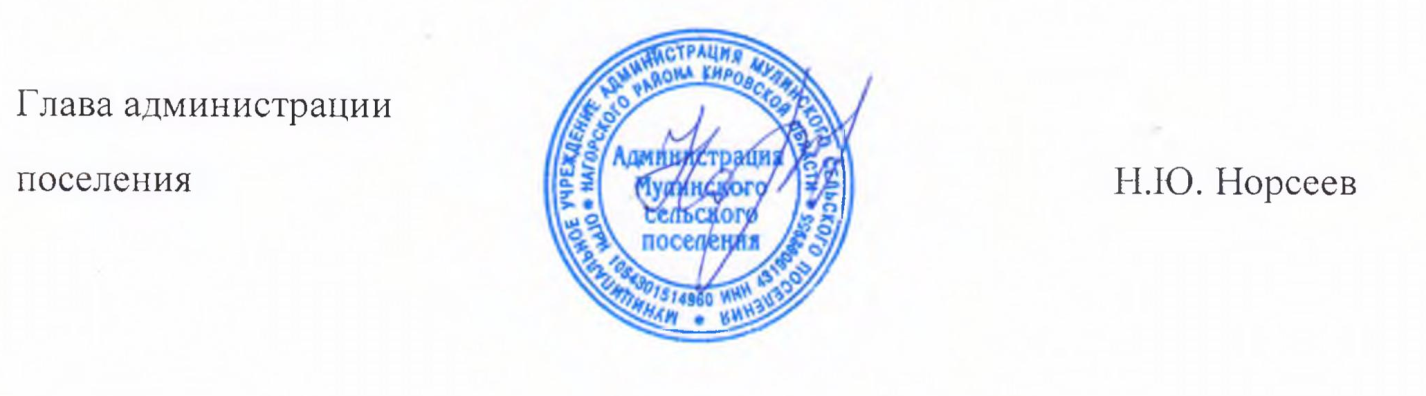 